DFE NO: 3926011			                                                                                   24.10.23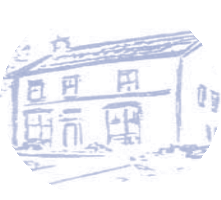 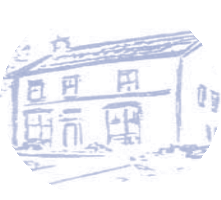 Dear Parent/Carer, Parkside House School is working with Northumbria Police on a jointly run operation, which is known as Operation Encompass. Operation Encompass has been set-up to help schools to provide support to children who have been present, exposed to or involved in any domestic abuse incident. We know that children can be significantly physically or emotionally harmed when they witness or are involved, directly or indirectly, with any domestic abuse incident. Parkside House School we have a designated Safeguarding Team and DSL Mandy Maxwell. They have been trained to allow them to use the information that has been shared in confidence while ensuring that the school is able to make provision for the right support to be available for any child and their family. We are always keen to offer the best support possible to all our pupils and we believe this will be extremely beneficial for all those involved. If you have any concerns or questions then please contact me and I will be happy to discuss this further.Yours Sincerely Mandy Maxwell Designated Safeguarding Lead 